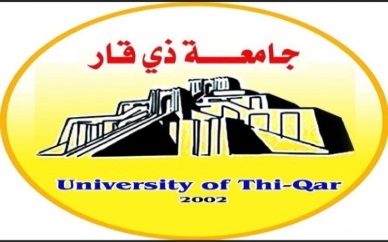 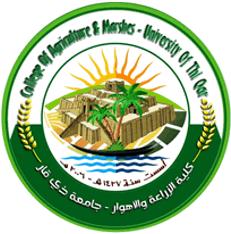 وزارة التعليم العالي والبحث العلميجامعة ذي قار/  كلية الزراعة والاهوارتقرير التقيم الذاتيقسم البستنة وهندسة الحدائق2021-2022                                       أ.م .د . بتول حنون فالح                                       رئيس القسمبسم الله الرحمن الرحيم (  يَرْفَعِ اللَّهُ الَّذِينَ آمَنُوا مِنْكُمْ وَالَّذِينَ أُوتُوا الْعِلْمَ دَرَجَاتٍ وَاللَّهُ بِمَا تَعْمَلُونَ خَبِيرٌ ﴾                                           سورة المجادلة الآية: 11
1-2 رؤيا القسمتهيئة قاعات دراسية مكيفة ومختبرات مجهزة بالأجهزة والمواد المختلفة والمتخصصة اللازمة للدروس العمليةادخال الوسائل التعليمية الحديثة من اجل ايصال المعلومات بشكل واضح لإفساح مجال اوسع وافضل لفهمها من قبل الطلبةاتاحة فرص لتطوير الكادر التدريسي والتعليمي من خلال اقامة الندوات وورش العمل والزج بدورات التعليم المستمرزراعة حقول نموذجية وتطوير الموجود منها من اجل توفير مستلزمات المشاهدة والعمل الحقلي لتطوير مهارات الطلبة وتزويدهم بالخبرات الزراعيةتحفيز الكادر التدريسي والطلاب بتنفيذ البحوث العلمية التطبيقية من خلال اتاحة المجال من قبل القسم وتزويدهم بالمواد الازمة وتخصيص الاراضي والاماكن لاجراء هذه البحوث . الحرص على اخراج نشرة موسمية او سنوية بالبحوث التي تم انجازها من قبل الطلبةالمشاركة في القطاع الخاص بالاستشارات العلمية والتطبيقية من اجل انتاجهم الزراعي العمل على تطوير القسم وفتح الدراسة المسائية وفتح الدراسات العليا   ( الدكتوراه ).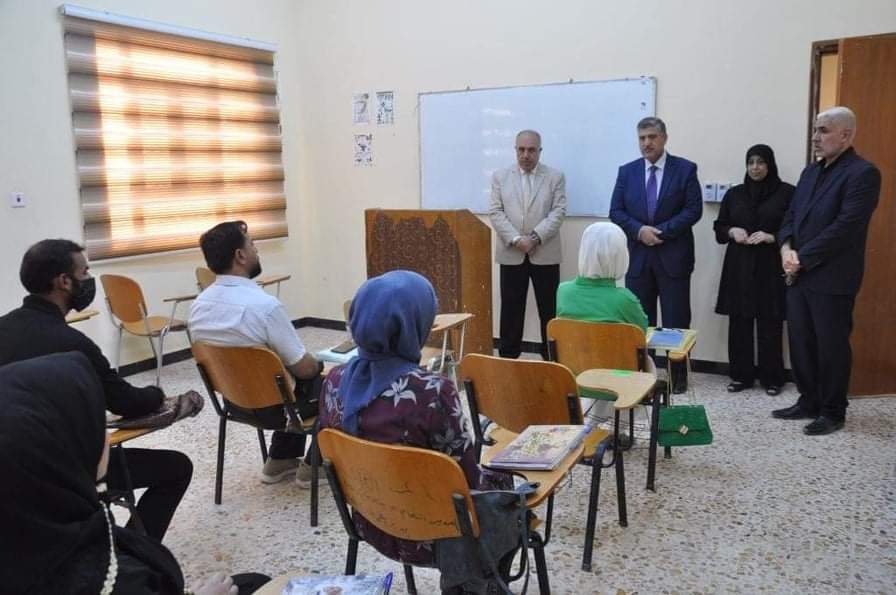 3-1  . رسالة القسمقسم البستنة وهندسة الحدائق يحظى بالاعتراف العامي والمحلي  بأعداد كوادر متميزة تساهم في التطور العلمي والزراعي للبلد والعالم ، اعداد كفاءات مؤهلة في مجال البستنة وهندسة الحدائق قد اكتسبوا التفكير السليم والمهارات البحثية للتواصل المستقبلي مع المجتمع في اختصاصهم ، كذلك يسعى القسم من خلال كوادره العلمية الى بناء طالب متعلم مسلح بأحدث النظريات العلمية والتطبيقية من اجل تطوير واقع المزارع العراقي ونقل مستوى الانتاج نقلة نوعية وكمية ويكون جزء من مجتمع متحضر باستخدام الوسائل التقنية الحديثة التي تؤدي تطوير الواقع الزراعي .1-4 . اهداف القسماعداد مهندسين زراعيين مسلحين بالعلم والمعرفة ومواكبين لأخر التطورات العلمية في مجال اختصاصهم وخريجين متخصصين في العلوم الزراعية يساهمون في خدمة التنمية في البلدزبناء مناهج علمية رصينة وتنفيذ ابحاث علمية تطبيقية تخدم الواقع الزراعي البستنيالاهتمام بخطط بحوث الدراسات العليا وتوجيهها نحو الحداثة والاصالة وابتكار الوسائل الحديثة للزراعة تخرج كوادر متخصصة من حملة الشهادات العليا ورفد المجتمع بهم من اجل بناء حضارة متكاملة تلبية احتياجات القطاع الزراعي الحكومي والخاص بكوادر ذات كفاءة عالية.تشجيع البرامجالبحثية وتنظيم المشاركة في الورش والندوات والمؤتمرات العلمية .تشجيع المتميزين في العلوم الزراعية للعمل كمعيدين في القسم ليكونوا اعضاء هيئة تدريس مستقبلا.تحقيق الجودة والاعتماد الاكاديمي والالتزام بتطبيق المعايير لتحسين المعدلات للارتقاء بالمستوى العلمي .1-5. الشهادات التي يمنحها القسم يمنح خريجي الدراسة الاولية شهادة ( بكالوريوس علوم زراعية / البستنة وهندسة الحدائق ) ،اما لخريجي الدراسات العليا فيمنح القسم شهادة ( ماجستير في العلوم الزراعية / البستنة وهندسة الحدائق) 1-6. التعاون مع دوائر الدولة ساهم القسم على مدى سنوات عديدة في تقديم خدمات لمختلف دوائر الدولة و نشاطات متنوعة منها تشجير الشوارع العامة وزراعة العديد من الحدائق لبعض المدارس ودوائر الدولة  الاخرى ، وكذلك تنظيم الدورات التطويرية ودورات التعليم المستمر وتقييم البحوث ومناهج وزارة التربية كذلك اقامة الورش والندوات الزراعية بالتعاون مع الدوائر الاخرى وفتح افاق التعاون في الابحاث الزراعية لطلبة الماجستير في وزارة العلوم والتكنلوجيا وغيرها من النشاطات الاخرى ويتم تنفيذ هذه النشاطات عادة من خلال لجان والية التعاون المشترك . 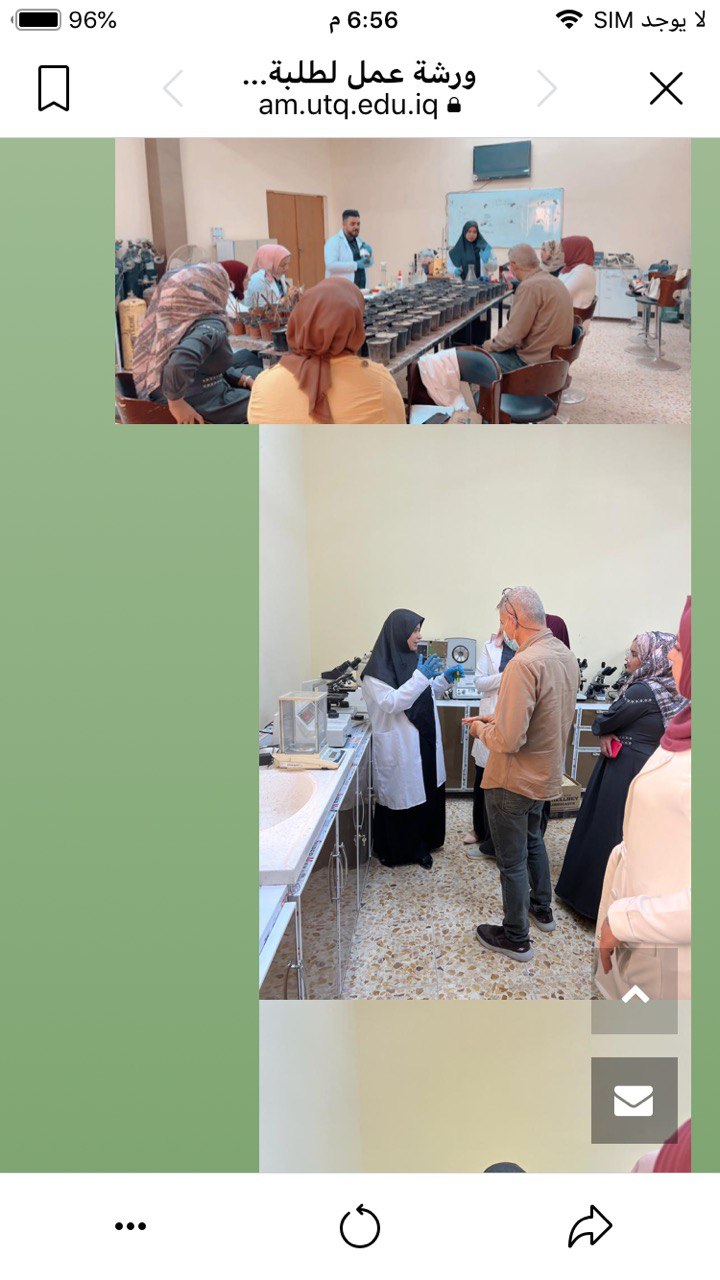 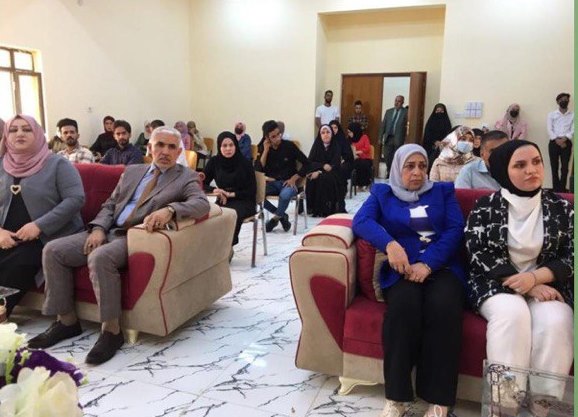 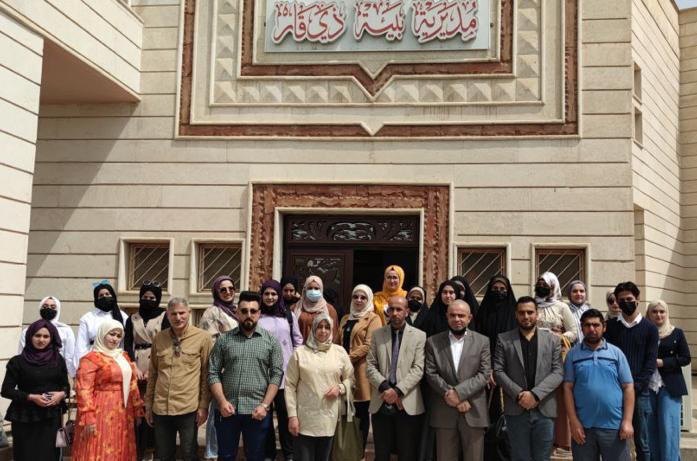 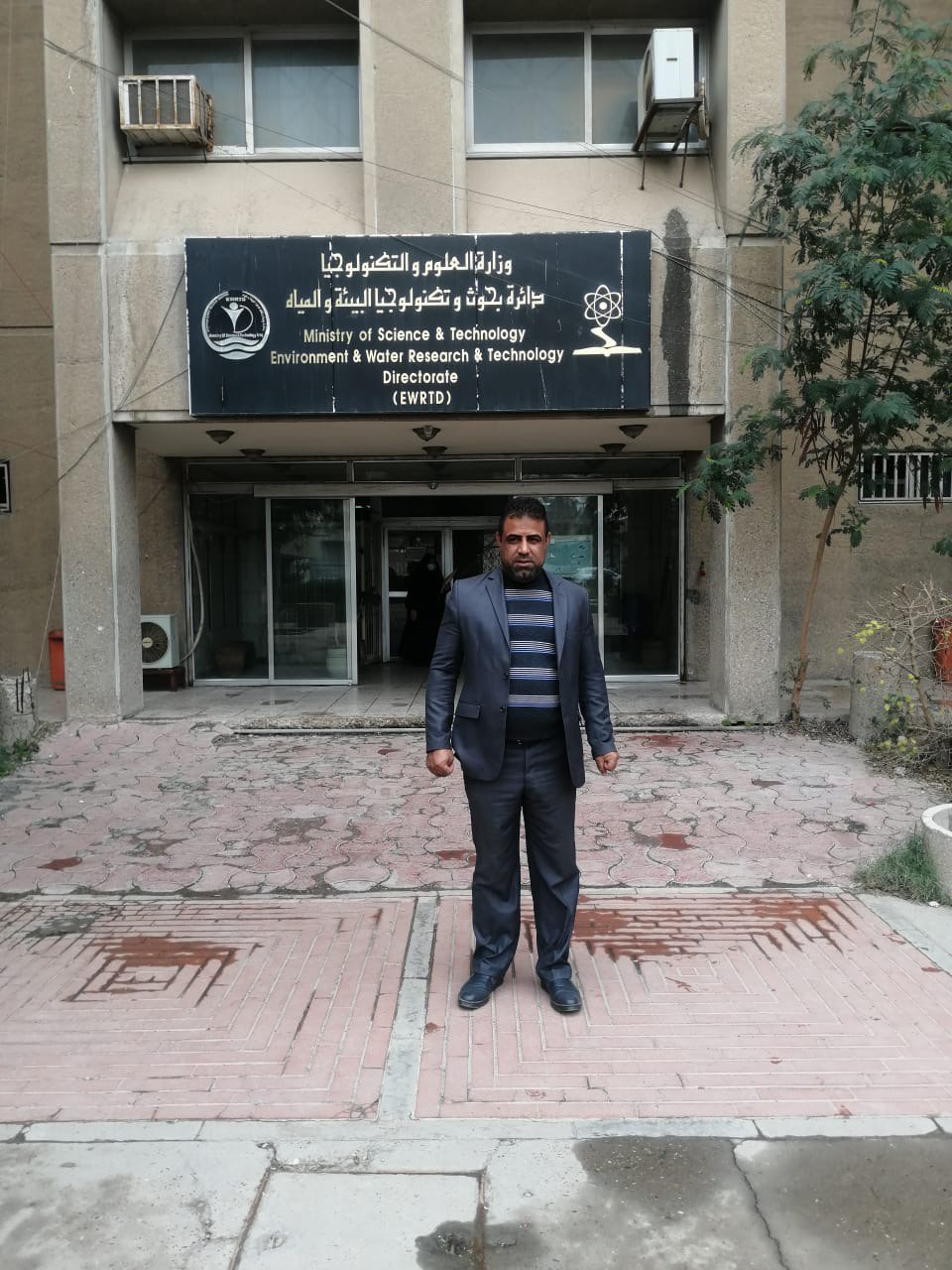 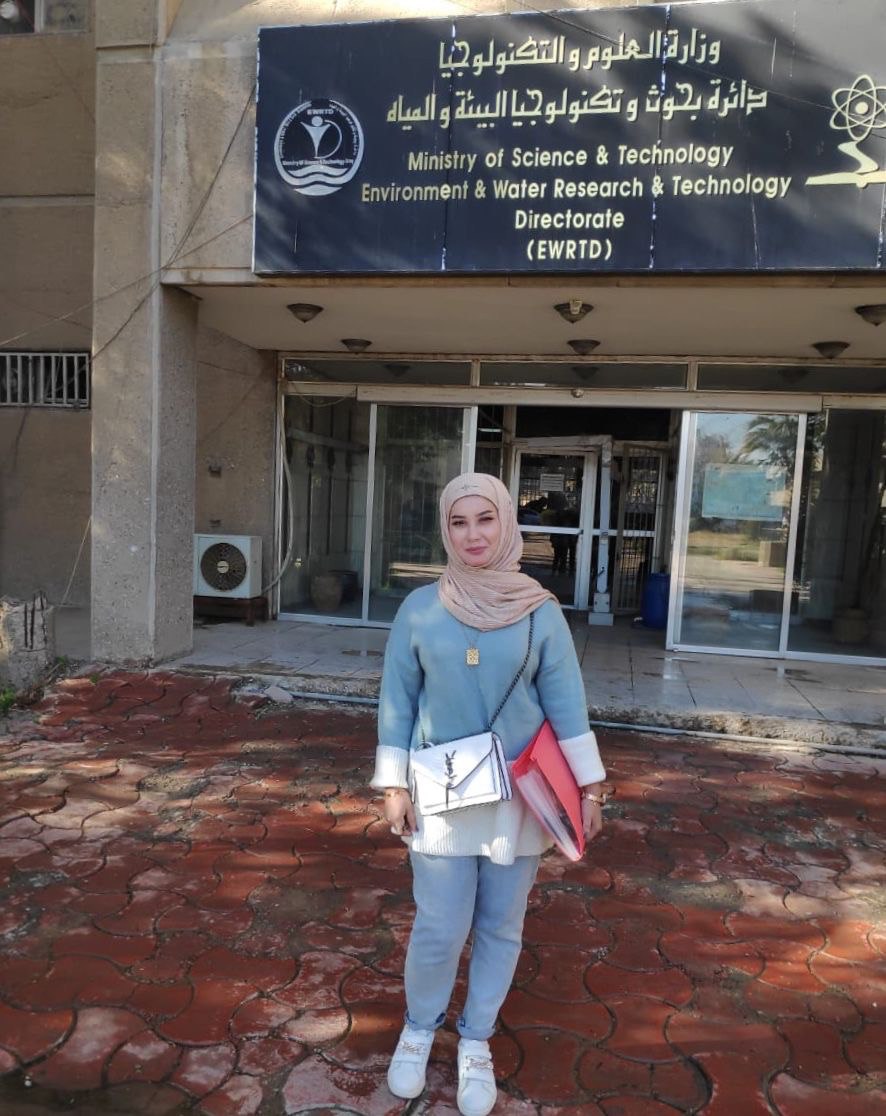 1-7. الافاق المستقبلية يقدم قسم البستنة وهندسة الحدائق العديد من الخدمات للمجتمع من خلال الاسهام في حل المشاكل التي تبرز في مختلف المجالات الزراعية وغيرها وذلك عن طريق تحويل المشاكل الحقيقية الى مشاكل بحثية ومن ثم القيام بحلها واعادة تفسير الحل الى الواقع بغية الاستفادة منه في تقديم المقترحات والاستنتاجات الملائمة للمشكلة . مما تقدم يسعى قسم البستنة وهندسة الحدائق الى ايجاد حلول لمشاكل الحياة في الجوانب الزراعية المختلفة من خلال تطوير المناهج الدراسية وكذلك من خلال تطوير البحوث العلمية في مختلف الاختصاصات من قبل التدريسين وطلاب الدراسات العليا . وكذلك نسعى لانشاء مختبر الزراعة النسيجية لانتاج الاصناف النادرة وخصوصا اصناف النخيل النادرة كذلك الزراعة المائية لمعظم نباتات الخضر . 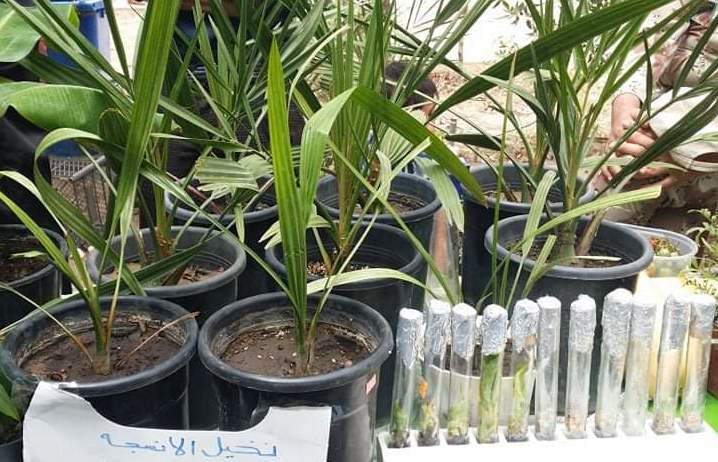 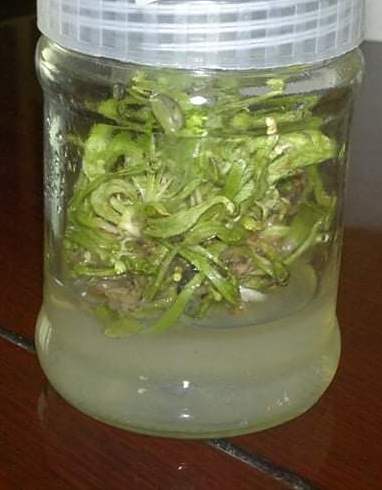 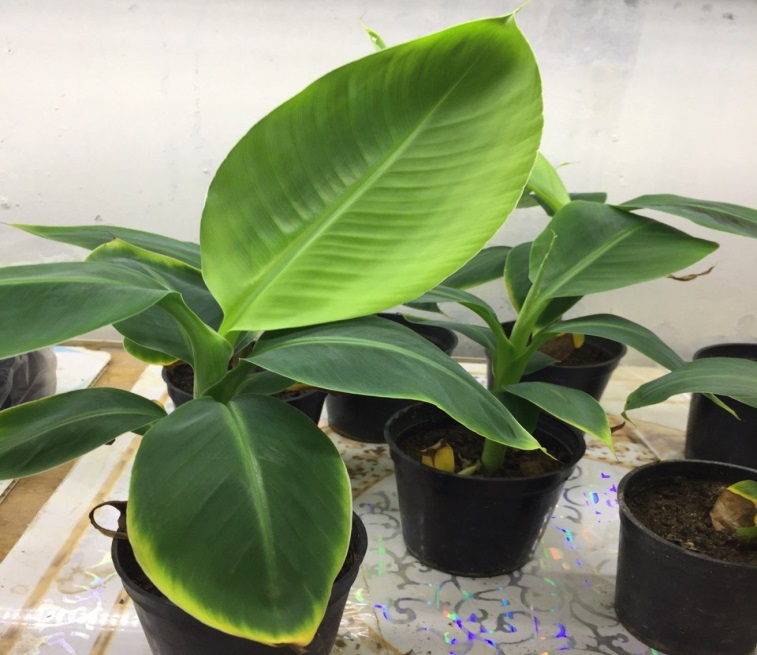 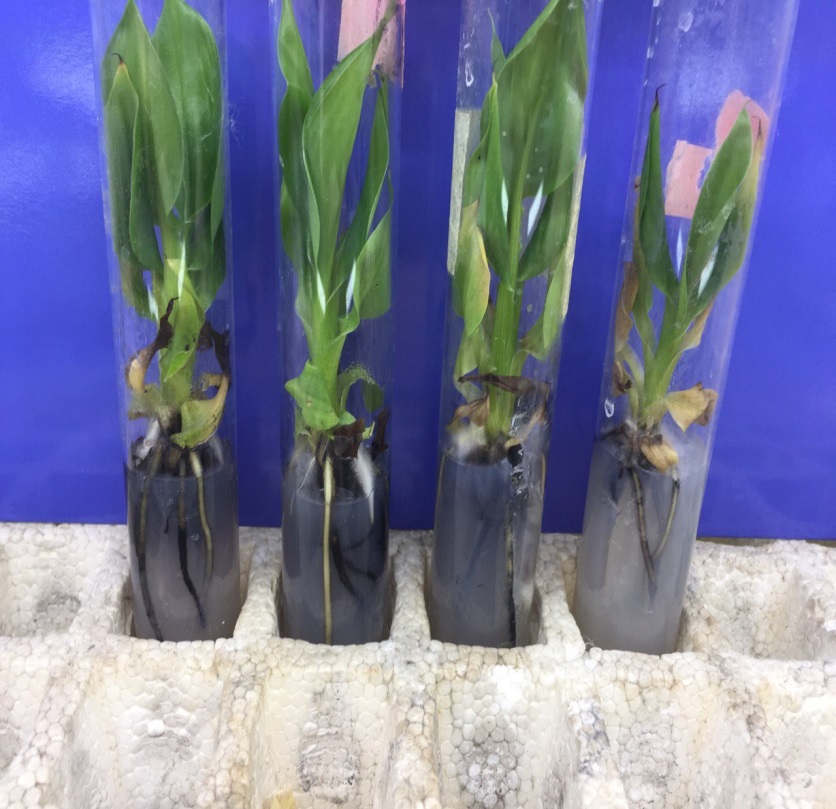 2- التنظيم الاداري 2-1 . هيكلية القسم تتضمن الهيكلية العلمية والفنية والادارية لقسم البستنة وهندسة الحدائق / كلية الزراعة والاهوار / جامعة ذي قار مجموعة من العناصر ، ولكل عنصر من عناصر هذه الهيكلية صلاحيات وواجبات ومسؤوليات قد تم تحديدها بشكل دقيق لكي يتمكن القسم من اداء عمله وتحقيق اهدافه بالشكل الامثل من خلال تكامل هذه العناصر ويمكن ايضاح هذه الهيكلية بالمخطط التالي :2-2 . مختبرات القسم قسم البستنة وهندسة الحدائق يوجد به مختبرين مجهزين بالاجهزة المختبرية يشرف عليها كل من الاستاذ الدكتور رزاق عبد المحسن صكر والاستاذ المساعد الدكتور فلاح حسن راضي والمختبران هماالمختبر الاول : مختبر فسلجه النبات المختبر الثاني : مختبر تشريح نبات2-3 . القاعات الدراسية في القسم توجد ثلاث قاعات دراسية مخصصة للدراسات الاولية وقاعة للدراسات العليا ( الماجستير ) وهي معلمة ومجهزة بوسائل العرض الحديثة وسبورات ومنصة للاستاذ المحاضر وهي كالتالي .قاعة رقم 2 : وهي مخصصة للمرحلة الثانية لتدريس الجزء النظري من الموادقاعة رقم 3 : وهي مخصصة للمرحلة الثالثة لتدريس الجزء النظري من الموادقاعة رقم 4: وهي مخصصة للمرحلة الرابعة لتدريس الجزء النظري من المواد .قاعة الدراسات العليا ( الماجستير ) .2-4. البيوت المحمية المغطاة بالساران لزراعة وانتاج نباتات الزينة يحتوي القسم على اثنان من هذه البيوت للزراعة مخصصة لزراعة نباتات الزينة وحسب الموعد المناسب لكل نوع منها 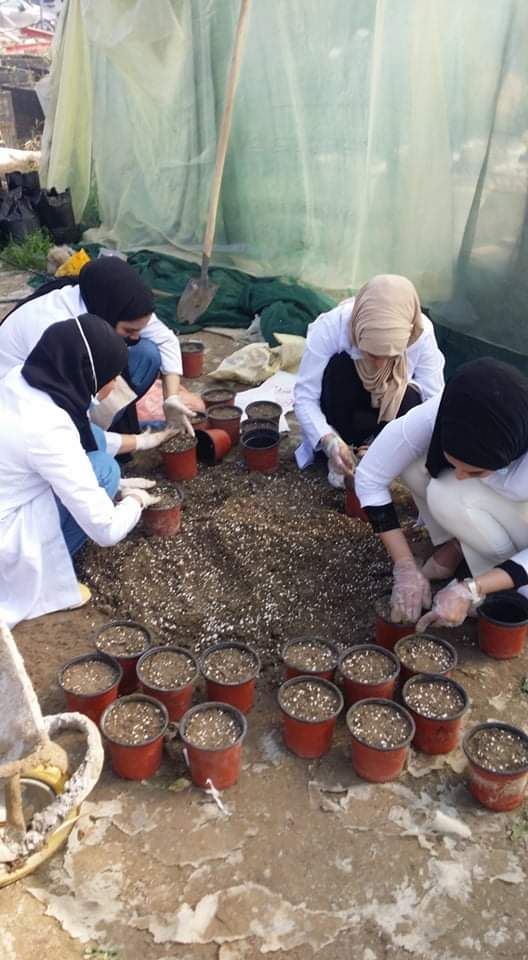 2-5 . البيوت البلاستيكية يتوفر في القسم خمسة بيوت بلاستيكية مخصصة لزراعة المحمية حيث تزرع سنويا بمحاصيل الخضر الشتوية والصيفية وحسب موعد الزراعة وكذلك خصصت قسم منها للتجارب والبحوث التطبيقية لطلبة الدراسات العليا ( الماجستير ). 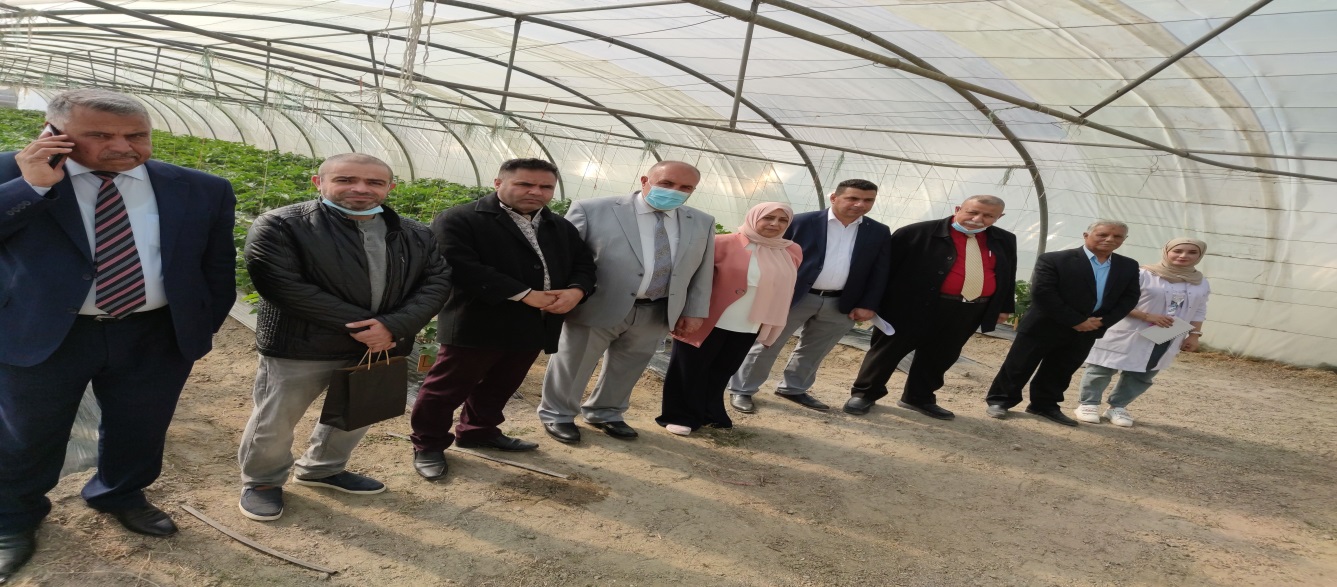 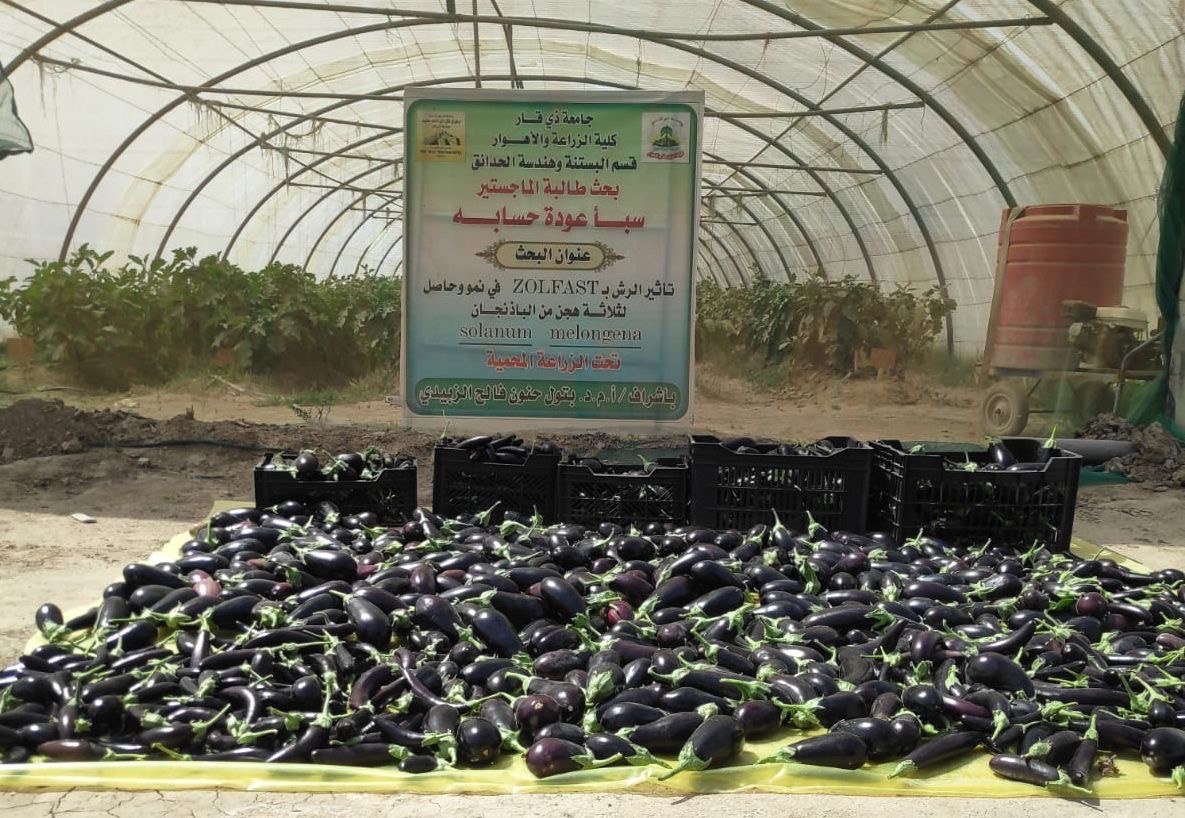 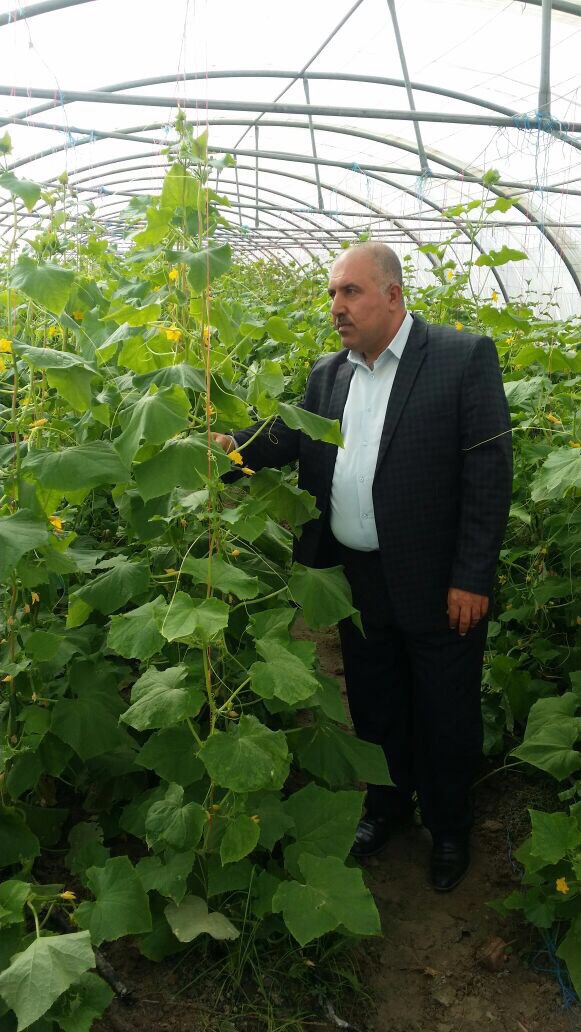 الدراسة في القسم نظام الدراسة يتبع نظام الكورسات حيث تتوزع المواد الدراسية على كورسين سنويا ولمدة اربع سنويا حي يكون مجموع الوحدات الدراسية لمدة اربع سنوات   178 وحدة دراسية،  اما دراسة الماجستير فتتضمن سنتين تضم كورسين تحضيري وبحثية .4- الهيئة التدريسية 4-1 موجز الهيئة التدريسية لقسم البستنة وهندسة الحدائق ارشادات: يملأ الجدول من قبل كل عضو من اعضاء الهيئة التدريسية حسب البرنامج . استخدام صفحات اضافية في حالة الضرورة ، تحديث المعلومات يؤخذ خلال فترة الزيارة . مستوى النشاط يجب ان يعكس المعدل العام خلال السنة التي تسبق الزيارة اضافة الى السنتين السابقتين العمود 3:الترميزT : له خدمة طويلة في المسار التعليمي 15 سنة فما فوقالترميز TT: له خدمة خارج الجامعة الترميز NTT : لايوجد مسار للخدمة ( مسار اكاديمي بحت –كله داخل الجامعة )4-3 التسجيل والتخرج وميول واتجاهات الطلبة للتسجيل في قسم البستنة وهندسة الحدائقالمرحلة الاولى ( الفصل الخريفي)  المرحلة الاولى ( الفصل الخريفي)  المرحلة الاولى ( الفصل الخريفي)  المرحلة الاولى ( الفصل الخريفي)  المرحلة الاولى ( الفصل الخريفي)  المادةعدد الساعاتعدد الساعاتالوحداتالمادةنظريعمليالوحداتمكائن والات زراعيةagricultural machinery machines,233.5مساحة مستويةServing132.5مبادئ علم التربةPrinciples of Soil233.5رياضياتMathematics2-2نبات عامGeneral plant233.5كيمياء عضويةOrganic Chemistry233.5حقوق انسان وحريات عامةHuman rights and public liberties1-1لغة عربيةArabic Language2-2تطبيقات في الحاسوب 1Computer applications31.5المجموع20.5المرحلة الاولى ( الفصل الربيعي)المرحلة الاولى ( الفصل الربيعي)المرحلة الاولى ( الفصل الربيعي)المرحلة الاولى ( الفصل الربيعي)المرحلة الاولى ( الفصل الربيعي)المادةعدد الساعاتعدد الساعاتالوحداتالمادةنظريعمليالوحداتمبادئ محاصيل حقليةPrinciples of  field crop233.5مبادئ انتاج حيوانيAnimal production of   principles233.5مبادئ صناعات غذائيةFood processing  Principles of233.5احصاءStatistical132.5تطبيقات في الحاسوب 2Computer applications-31.5مبادئ اقتصاد زراعيPrinciples of economics agricultural2-2رسم هندسيEngineering Drawing-31.5المجموع18المرحلة االثانية ( الفصل الخريفي)المرحلة االثانية ( الفصل الخريفي)المرحلة االثانية ( الفصل الخريفي)المرحلة االثانية ( الفصل الخريفي)المرحلة االثانية ( الفصل الخريفي)المادةعدد الساعاتعدد الساعاتالوحداتالمادةنظريعمليالوحداتمبادئ احياء مجهريةPrinciples of Microbiology233.5تشريح نباتPlant anatomy233.5فسلجه نباتPlant Physiology 233.5مبادئ تصميم حدائقPrinciples Landscape Design233.5وراثةGenrtics233.5حشرات نباتات بستنيةEntomology of horticultural plants132.5تطبيقات في الحاسوب3AutoCAD-31.5المجموع21.5المرحلة الثانية ( الفصل الربيعي)المرحلة الثانية ( الفصل الربيعي)المرحلة الثانية ( الفصل الربيعي)المرحلة الثانية ( الفصل الربيعي)المرحلة الثانية ( الفصل الربيعي)المادةعدد الساعاتعدد الساعاتالوحداتالمادةنظريعمليالوحداتتغذية نباتPlant nutrition233.5كيمياء حيويةBiochemistry233.5بيئة نباتPlant Ecology233.5زراعة عضويةOrganic Agriculture233.5مشاتل واكثارNurseries and propagation233.5مبادئ ارشاد زراعيAgricultural Extension233.5ادغال وطرق مكافحتهاWeeds and their control methods233.5حرية وديمقراطيةFreedom and Democracy1-1تطبيقات في الحاسوب4AutoCAD31.5لغة انكليزية 1English language 111المجموع28المرحلة الثالثة ( الفصل الخريفي)المرحلة الثالثة ( الفصل الخريفي)المرحلة الثالثة ( الفصل الخريفي)المرحلة الثالثة ( الفصل الخريفي)المرحلة الثالثة ( الفصل الخريفي)المادةعدد الساعاتعدد الساعاتالوحداتالمادةنظريعمليالوحداتفاكهة نفضية 1Deciduous fruits 1233.5انتاج خضر شتويةWinter vegetable crops production233.5نباتات زينة 1Floriculture 1233.5تصميم وتحليل تجاربExperiments and Design Statistic132.5منظمات نمو نباتيةGrowth regulators Plant233.5لغة انكليزية2English language 21-1ري وبزلIrrigation and Drainage233.5المجموع21المرحلة الثالثة ( الفصل الربيعي)المرحلة الثالثة ( الفصل الربيعي)المرحلة الثالثة ( الفصل الربيعي)المرحلة الثالثة ( الفصل الربيعي)المرحلة الثالثة ( الفصل الربيعي)المادةعدد الساعاتعدد الساعاتالوحداتالمادةنظريعمليالوحداتفاكهة نفضية 2Deciduous fruits 2233.5انتاج خضر صيفيةSummer vegetable crops production233.5نباتات زينة 2Floriculture 2233.5تربية نحلHoney bee breeding233.5امراض نباتات بستنيةDiseases of horticultural plants23.3.5تربية نباتPlant breeding233.5النباتات الطبية والعطريةMedicinal and Aromatic Plants233.5المجموع24.5المرحلة الرابعة ( الفصل الخريفي)المرحلة الرابعة ( الفصل الخريفي)المرحلة الرابعة ( الفصل الخريفي)المرحلة الرابعة ( الفصل الخريفي)المرحلة الرابعة ( الفصل الخريفي)المادةعدد الساعاتعدد الساعاتالوحداتالمادةنظريعمليزراعة انسجةTissue culture233.5فاكهة مستديمةSustainable fruit233.5انتاج بذور الخضرProtected Vegetable seed233.5زراعة محميةProtected Agriculture233.5هندسة حدائقEngineering and design of Parks233.5أدراه مزارعFarms management233.5مشروع بحث التخرجGraduation research project31.5لغة انكليزية 3English language 311المجموع23.5                   المرحلة الرابعة ( الفصل الربيعي)                                                                                                      المرحلة الرابعة ( الفصل الربيعي)                                                                                                      المرحلة الرابعة ( الفصل الربيعي)                                                                                                      المرحلة الرابعة ( الفصل الربيعي)                                                                                                      المرحلة الرابعة ( الفصل الربيعي)                                                                                   المادةعدد الساعاتعدد الساعاتالوحداتالمادةنظريعمليانتاج اعناب وثمار صغيرةGrape Science233.5انتاج نخيلDate Palm Production233.5تقانات حياتيةPlant Biotechnology233.5جني وخزن حاصلات بستانيةPost-harvest fruit233.5حلقات دراسيةSeminars1-1خصوبة تربة واسمدةSoil fertility and fertilizers233.5مشروع بحث التخرجGraduation research project-31.5السلامة البايلوجيةBiological safety and security11المجموع21تالاسم الثلاثيالشهادةالاختصاصالدرجة العلميةالمنصب1بتول حنون فالحدكتوراهزراعة انسجة نباتيةاستاذ مساعدرئيس القسم2احمد دينار خلفدكتوراهزراعة انسجة نباتيةاستاذ مساعدمقرر القسم3محمود شاكر عبد الواحددكتوراهفاكهةاستاذمدير هيئة التحرير4رزاق عبد المحسن صكردكتوراهفسلجة نباتاستاذرئيس لجنة الترقيات العلمية5فلاح حسن راضيدكتوراهفاكهةاستاذ مساعد6احسان جالي اذبيبدكتوراهفاكهةاستاذ مساعد7حسين علي حسيندكتوراهقياس وتقويم ارشادياستاذ مساعد8محمد نعيثل راضيدكتوراهامراض نباتاستاذ مساعد9نزار شيحان مسعوددكتوراهزراعة انسجة نباتيةمدرس10محمد جاسم محمددكتوراهانتاج خضرمدرس11سعد فرهود صبرماجستيرعلوم حياةاستاذ مساعدطالب دكتوراه/ مجاز دراسيا12ليلى تركي فضالةماجستيرالبستنة وهندسة الحدائقمدرسطالبة دكتوراه13هدية عبد عطيةماجستيرالبستنة وهندسة الحدائقمدرس مساعد14سلمى عباس يوسفماجستيرلغة عربيةمدرس مساعدطالبة دكتوراه15حسن جميل خزعلماجستيرادارة واقصادمدرس مساعدمدير التدقيق16غفران زيد خلفماجستيرالبستنة وهندسة الحدائقمدرس مساعدمسؤولة شعبة الدراسات العليا والشؤون العلمية17امجد حسين كاملماجستيرالبستنة وهندسة الحدائقمدرس مساعدعقد وزاري18نور الهدى جليل محسنماجستيرالبستنة وهندسة الحدائقمدرس مساعدعقد وزاري19مصطفى فالح يونسماجستيرالبستنة وهندسة الحدائقمدرس مساعدعقد وزاري20حيدر عدنان  موسىماجستيرالبستنة وهندسة الحدائقمدرس مساعدعقد وزاري21شمس طه غنيماجستيرالبستنة وهندسة الحدائقمدرس مساعدعقد وزاريالاسم اللقبنوع الوظيفة الاكاديمية T, TT,NTTالعمل بوقت كامل او العمل بوقت جزئياعلى شهادة او اختصاصالمؤسسة التي حصل منها على اعلى شهادة والسنةسنوات الخبرةسنوات الخبرةسنوات الخبرةشهادات الالا لفف مجال التخصص ضمنها نقابات واشتراكاتمستوى النشاط ( عالي ، متوسط ، منخفض ، لايوجد ) مستوى النشاط ( عالي ، متوسط ، منخفض ، لايوجد ) مستوى النشاط ( عالي ، متوسط ، منخفض ، لايوجد ) الاسم اللقبنوع الوظيفة الاكاديمية T, TT,NTTالعمل بوقت كامل او العمل بوقت جزئياعلى شهادة او اختصاصالمؤسسة التي حصل منها على اعلى شهادة والسنةالممارسة العملية حكومية / زراعية من ضمنها استشارات خارجيةالامكانيات الشاملة ( الخبرة العلمية في مجال التخصصالمؤسسةشهادات الالا لفف مجال التخصص ضمنها نقابات واشتراكاتالتخصص الاجتماعيالبحوثالاستشارات / العمل في المصنع خلال الصيف بتول حنون فالحاستاذ مساعدTوقت كاملاستاذ مساعدكلية الزراعةالبصرةاكثر من 15 سنةاكثر من 15 سنةجامعاتنقابة المهندسين الزراعينمتوسط عاليلايوجداحمد دينار خلفاستاذ مساعدTTوقت كاملاستاذ مساعدكلية الزراعةالبصرةاكثر من 15 سنةاكثر من 15 سنةجامعات+ وزارة الزراعةنقابة المهندسين الزراعينمتوسط عاليلايوجدمحمود شاكر عبد الواحداستاذTوقت كاملاستاذكلية الزراعةالبصرةاكثر من 15 سنةاكثر من 15 سنةجامعاتنقابة المهندسين الزراعينمتوسط عاليلايوجدرزاق عبد المحسن صكراستاذTوقت كاملاستاذكلية الزراعةبغداداكثر من 15 سنةاكثر من 15 سنةجامعاتنقابة المهندسين الزراعينمتوسط عاليلايوجدفلاح حسن راضياستاذ مساعدTوقت كاملاستاذ مساعدكلية الزراعةبغداداكثر من 15 سنةاكثر من 15 سنةجامعاتنقابة المهندسين الزراعينمتوسط عاليلايوجداحسان جالي اذبيباستاذ مساعدNTTوقت كاملاستاذ مساعدكلية الزراعةالكوفةاكثر من 10 سنةاكثر من 10 سنةجامعاتنقابة المهندسين الزراعينمتوسط عاليلايوجدحسين علي حسيناستاذ مساعدNTTوقت كاملاستاذ مساعدالعلوم الزراعية رومانيااكثر من 15 سنواتاكثر من 15 سنواتجامعاتنقابة المهندسين الزراعينمتوسط عاليلايوجدمحمد نعيثل راضياستاذ مساعدNTTوقت كاملاستاذ مساعدالعلوم الزراعية رومانيااكثر من 10 سنواتاكثر من 10 سنواتجامعاتنقابة المهندسين الزراعينمتوسط عاليلايوجدنزار شيحان مسعودمدرسNTTوقت كاملمدرسالعلوم الزراعية رومانيااكثر من 15 سنواتاكثر من 15 سنواتجامعاتنقابة المهندسين الزراعينمتوسط عاليلايوجدمحمد جاسم محمدمدرسNTTوقت كاملمدرسالعلوم الزراعية رومانيااكثر من 10 سنواتاكثر من 10 سنواتجامعاتنقابة المهندسين الزراعينمتوسط عاليلايوجدسعد فرهود صبراستاذ مساعدNTTتفرغاستاذ مساعدكلية التربية ذي قاراكثر من 15 سنواتاكثر من 15 سنواتجامعاتنقابة المهندسين الزراعينمتوسط عاليلايوجدليلى تركي فضالةمدرسNTTوقت جزئيمدرسكلية الزراعةالبصرةاكثر من 10سنواتاكثر من 10سنواتجامعاتنقابة المهندسين الزراعينمتوسط عاليلايوجدهدية عبد عطية لملوممدرس مساعدNTTوقت كاملمدرس مساعدكلية الزراعة روسيااكثرمن15  سنواتاكثرمن15 سنواتجامعاتنقابة المهندسين الزراعينمتوسط عاليلايوجدغفران زيد خلفمدرس مساعدNTTوقت كاملمدرس مساعدكلية الزراعة والاهوار  ذي قاراكثر من 5 سنواتاكثر من 5 سنواتجامعاتنقابة المهندسين الزراعينمتوسط عاليلايوجدسلمى عباس يوسفمدرس مساعدNTTوقت جزئيمدرس مساعدكلية الاداب ذي قاراكثر من 5 سنواتاكثر من 5 سنواتجامعاتنقابة المهندسين الزراعينمتوسط عاليلايوجدحسن جميل خزعلمدرس مساعدNTTوقت كاملمدرس مساعدكلية الادارة والاقتصادواسطاكثر من 5 سنواتاكثر من 5 سنواتجامعاتنقابة المهندسين الزراعينمتوسط عاليلايوجدالفقرات         السنواتالسنواتالسنواتالسنواتالسنواتالسنواتالسنواتالفقرات         2016-20172017-20182018-20192019-20202020-20212021-2022طلبة يدرسون بفترة دراسية كاملة ( عدد الطلبة المسجلين في سنة القبول 6761303523طلبة يدلرسون بفترة دراسية جزئية 